Уважаемые жителиКыштымского городского округа!Вашему вниманию представляется отчет об исполнении бюджета Кыштымского городского округа за 2023 год.2023-й год как и предыдущий был непростым, но надо отметить, что экономика постепенно адаптируется к текущим вызовам- прошедший год стал для Кыштымского городского округа финансово стабильным и благоприятным с точки зрения ее доходных возможностей. Сверхплановые поступления, полученные в течение года, позволили справиться с дефицитом, профинансировать все, в том числе и новые, социально-значимые расходы, также сформировать определенную подушку безопасности на будущее.              В области бюджетной политики в 2023 году Кыштымский городской округ развивался стабильно.  Первоочередные социальные обязательства местного бюджета выполнены. Обеспечены реализация национальных проектов, муниципальных программ, повышение оплаты труда в бюджетной сфере в связи с увеличением ее минимального размера, достигнут необходимый уровень показателей «майских» указов Президента России.	Бюджет сохранил свою социальную ориентированность. Как и прежде, выполнение всех социальных обязательств перед жителями округа является приоритетом. В округе продолжает действовать и совершенствуется адресная система мер поддержки мобилизованных, участников СВО и их семей, других категорий граждан.В  Кыштымском округе активно реализовывались инициативные проекты. Надо отметить, что жители округа принимают все более активное участие в решении вопросов местного значения, предлагают собственные инициативные проекты, осуществляют контроль за их реализацией. Таким образом, вовлеченность граждан в процесс инициативного бюджетирования позволяет округу более эффективно решать задачи по обустройству общественных пространств. В округе отремонтированы детские и спортивные площадки, благоустроены дворы.Исполнение бюджета  Кыштымского городского округа  за 2023 год характеризуется следующими показателями: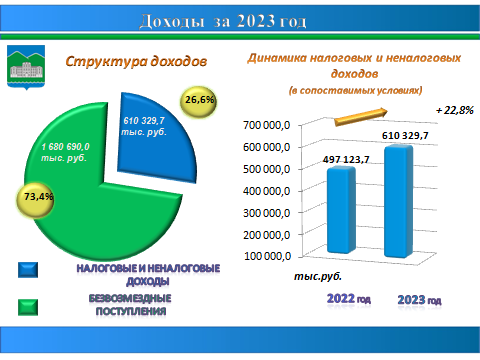 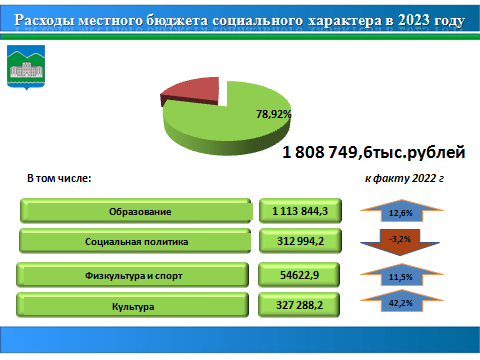 